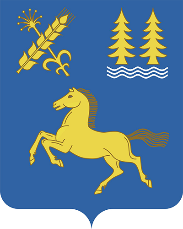             КАРАР 						               ПОСТАНОВЛЕНИЕ       «05» октября 2020 й.	  №  288                                «05» октября 2020 г.О проведении аукциона на право заключения договора на  размещение нестационарного торгового объекта (объекта по оказанию услуг) на территории сельского поселения  Месягутовский сельсовет муниципального района Дуванский район Республики Башкортостан     В соответствии с Федеральным законом от 28.12.2009 № 381-ФЗ «Об основах регулирования торговой деятельности в Российской Федерации», Федеральным законом от 06.10.2003 № 131-ФЗ «Об общих принципах организации местного самоуправления в Российской Федерации»,  постановлением администрации сельского поселения  Месягутовский  сельсовет муниципального района Дуванский  район Республики Башкортостан от 07.05.2020 года № 123 «Об утверждении Положения о порядке размещения нестационарных торговых объектов на территории сельского поселения  Месягутовский  сельсовет муниципального района Дуванский  район Республики Башкортостан», Схемой размещения нестационарных торговых объектов на территории сельского поселения  Месягутовский  сельсовет муниципального района Дуванский  район Республики Башкортостан, руководствуясь Уставом сельского поселения  Месягутовский  сельсовет муниципального района Дуванский  район Республики Башкортостан, в целях создания условий для улучшения организации и качества обслуживания населения, п о с т а н о в л я ю:         1. Провести открытый по составу участников аукцион  на право заключения договора на размещение нестационарного торгового объекта, указанного в приложении № 1 к настоящему постановлению.         2. Опубликовать (обнародовать) настоящее постановление на официальном сайте Месягутовский  сельсовет муниципального района Дуванский  район Республики Башкортостан в сети «Интернет».          3. Помощнику главы администрации Халиуллину Р.П. обеспечить размещение извещения о проведении аукциона на официальном сайте администрации сельского поселения Месягутовский сельсовет муниципального района Дуванский  район Республики Башкортостан.          4. Контроль за исполнением настоящего постановления возложить на заместителя главы администрации сельского поселения Месягутовский  сельсовет муниципального района Дуванский  район Республики Башкортостан Сахаутдинова А.М..Глава сельского поселения                                                                          Месягутовский сельсовет                                                                   А.В. Ширяев Приложение № 1 к постановлению главы сельского поселения Месягутовский  сельсовет муниципального района Дуванский район Республики Башкортостанот 05 октября 2020 г. № 288№  ЛотаМесторасположение нестационарного торгового объекта(объекта по оказанию услуг)Тип объектаСпециализация объектаПлощадь объектаПериод размещения объектаНачальная цена в месяц(Руб.)1РБ, Дуванский р-н,с. Месягутово, ул. Партизанская 21, бКиоскТорговля общественным питанием, продовольственными товарами 18 кв.мс 7 ноября 2020 г. по07 октября 2021 г.1585,08